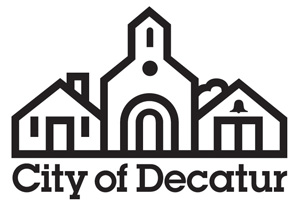 AGENDAPublic Facilities AuthorityCity HallCommission Meeting RoomCalled MeetingMonday, June 5, 20176:45pmCall to Order by Chair.Present:  Chair Struby; Vice-Chair Sobon; and members Axam, Kennedy and Thibadeau.Approval of Minutes.Approval of the minutes of the meeting of May 10, 2017.On a motion by Mr. Axam, second by Ms. Sobon; and, Chair Struby, Vice-Chair Sobon and members Axam, Kennedy and Thibadeau voting “aye”, the minutes were adopted.Public Comment on Agenda Action Items.The public is invited to comment on agenda action items.Agenda Action Items.Resolution Approving Issuance of Bonds, Form of Intergovernmental Agreement and Form of Assignment and Assumption Agreement.	On a motion by Mr. Kennedy, second by Mr. Thibadeau; and, Chair Struby, Vice-Chair Sobon and members Axam, Kennedy and Thibadeau voting “aye”, the Resolution was adopted.Adjournment.Consistent with requirements of O.C.G.A. §50-14-1.(e)(1) the final agenda was posted on June 2, 2017.Consistent with requirements of O.C.G.A. §50-14-1.(e)(1), this summary was posted by 5:00 p.m. on Wednesday, June 7, 2017.